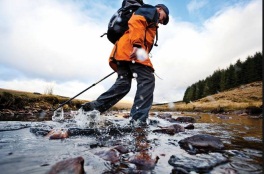 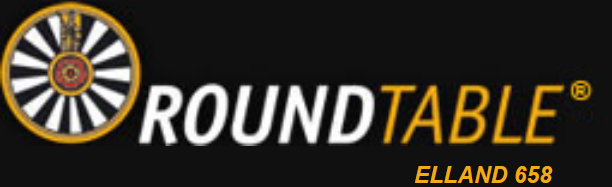 ELLAND ROUND TABLE No 658PRESENTS“WALK TO ’ELL AND BACK - 2014”Following popular demand for its return after a 2 year absence, we have re-launched the event, with a revised and improved route, improved facilities and improved refreshments package.Sunday 5th October 201420 MILE CIRCULAR ROUTES FROM GREETLANDSTUNNING PANORAMIC VIEWS OVER THE FOOTHILLS OF THE PENNINES, CALDERDALE VALLEY AND WEST YORKSHIREENTRY FEE INCLUDES REFRESHMENTS EN ROUTE, HOT FOOD AT FINISH & SIGNED CERTIFICATESTARTS AT 8.00 A.M. (LATER START FOR RUNNERS - 9.30 A.M.)Website: http://www.walktoellandback.elland658.org.ukRULES OF ENTRY1. Persons under 18 years of age must be accompanied by a parent or guardian. If the adult retires from the walk the child must also retire. 2. Registration for all walkers will only open at 7.30 a.m. and not before. Checkpoint 1 (departure point) will be open from 8.00a.m. No walkers will be allowed to depart after 8.30 a.m. and Runners will depart at 9.30 a.m. and not before. (As further checkpoints may not be manned in time)3. Each walker must have suitable footwear & clothing, carry a whistle, emergency rations, a compass and map (1:25,000 Outdoor Leisure Map of the South Pennines).4. Walkers MUST ADHERE TO THE PRINTED ROUTE. There is no need to climb walls, except stiles. You will be disqualified for leaving the route, losing the route sheet or failing to comply with the rules to the satisfaction of the organisers.5. Dogs must be kept on a lead at all times and any dog fouling should be dealt with in the appropriate way.6. Anyone wishing to retire should do so only at or with communication to a checkpoint, where transport can be arranged back to the Rugby Club.7. Any walker will be required to withdraw if in the opinion of the organisers they are unlikely to complete the route before 6.00pm or if personal safety or health may be compromised.8. The Country Code MUST be followed at all times.9. Distances quoted are approximate.10. Neither The Elland Round Table nor any of it’s individual members nor any other person assisting with this event accept any responsibility for any loss or injury suffered by anyperson or property at the event from any cause whatsoever.ENTRY FORM - WALK TO ’ELL AND BACK - 2014Name...........................................................................Address..................................................................................................................................................................................................................................................Telephone number.......................................................Vehicle Make/Model…………………………………………………Vehicle Registration…………………………………………………..LDWA Membership No (if appropriate)........................Signed...........................................................................Please select as appropriate:Vegetarian............Yes/NoRunner..................Yes/NoPlease send this slip together with a cheque made payable to “Elland Round Table No 658” for £9 (LDWA members) / £10 (all others), plus 50p for postage (or an SAE at least 8½ by 4 inches) to: Malcolm Coton, 73, Pennine Gardens, Linthwaite, Huddersfield, West Yorkshire HD7 5TN.Any questions? 07747 018405